ДЛЯ ЗАМЕТОК________________________________________________________________________________________________________________________________________________________________________________________________________________________________________________________________________________________________________________________________________________________________________________________________________________________________________________________________________________________________________________________________________________________________________________________________________________________________________________________________________________________________________________________________________________________________________________________________________________________________________________________________________________________________________________________________________________________________________________________________________________________________________________________________________________________________________________________________________________________________________________________________________________________________________________________________________________________________________________________________________________________________________________________________________________________________________________________________________________________________________________________________________________________________________________________________________________________________________________________________________________________________________________________________________________________________________________________________________________________________________________________________________________________________________________________________________________________________________________________________                   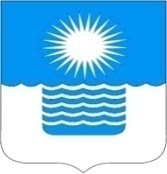 Управление образования администрациимуниципального образованиягород-курорт Геленджик «Разработка муниципальной дорожной карты (план мероприятий) по повышению качества образования в общеобразовательных организациях, показывающих низкие образовательные результаты, и разработка школьных программ перехода школ с низкими результатами обучения и школ, функционирующих в неблагоприятных условиях, в эффективный режим функционирования и развития»(модельный семинар)20 сентября 2018 года 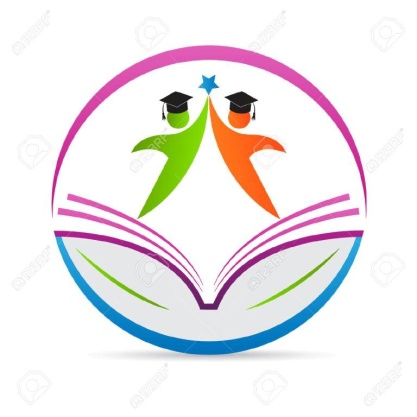 г. Геленджик  2018 годПрограмма  семинара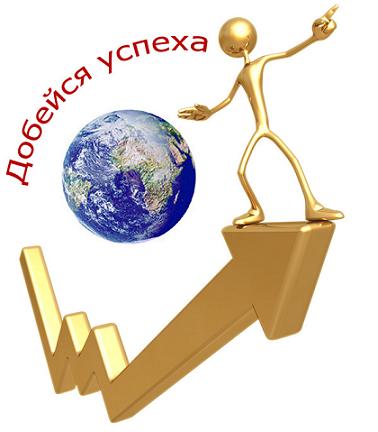 Дата и место проведения20 сентября 2018 года МБОУ СОШ № 5 им. Лейтенанта МурадянаФорма проведенияМодельный семинарУчастники семинараСпециалисты управления образования, курирующие качество образования, методисты МКУ   «Центр развития образования», педагогические коллективы  школ с низкими результатами обученияКоличество 65 человекВремя проведения13.00 – 19.00  Цель мероприятияРазработка в муниципальной системе современной  модели поддержки школ (дорожная карта) с низкими результатами обучения и школ, функционирующих в неблагоприятных социальных условиях, и разработка школьных программ перехода школ с низкими результатами обучения и школ, функционирующих в неблагоприятных условиях, в эффективный режим функционирования и развитияХод мероприятияХод мероприятия13.00 - 14.00 Муниципальная система образования города-курорта Геленджик И.А.Кириллова, главный специалист управления образования администрации муниципального образования город-курорт Геленджик14.00-15.00 Реализация мероприятия  п.3.21 Государственной программы 
Краснодарского края «Развитие образования» в 2018 годуЕ.М.Филипенко, старший преподаватель кафедры управления образовательными системами ГБОУ «Институт развития образования»  Краснодарского края 15.00-17.00 Организационно-методическое сопровождение   школ с низкими результатами обучения  и школ, функционирующих в неблагоприятных социальных условияхС.А. Ребецкая, начальник отдела оценки качества образования МКУ «Центр развития образования»17.00 – 17.20Эффективная организация профильного обучения в старшей школе как необходимое условие  достижения высокого качества образованияВ.Г. Чернышева, директор МБОУ СОШ № 5 им. Лейтенанта Мурадяна17.20 – 17.40 «От анализа к результатам: пути повышения качества образования в школе»И.В. Шакалова, директор МБОУ СОШ № 20 им. Н.И. Ходенко 17.40.- 18.00 «Повышение качества образования как условие перехода  школы в режим эффективного функционирования и развития»Е.В. Батищева, директор МАОУ СОШ № 1718.00 – 18.45Практические занятия Практическое занятие для руководителей школВ.Г. Чернышева, директор МБОУ СОШ № 5 им. Лейтенанта МурадянаПрактическое занятие для заместителей руководителей школЕ.Н.Житкова, заместитель директора по УР МБОУ СОШ № 5 им. Лейтенанта Мурадяна  Практическое занятие для педагогов школ Т.А.Данильченко, заместитель директора по УВР МБОУ СОШ № 5 им. Лейтенанта Мурадяна  18.45 - 19.00 Подведение итогов18.45 - 19.00 Подведение итогов